Základní škola Františka Kupky, Dobruška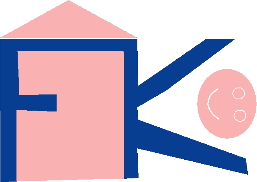 SEZNAM POMŮCEK A POTŘEB PRO ŽÁKY 1. ROČNÍKU, KTERÉ ZAJISTÍ ŠKOLA:plastový box na výtvarné potřebytrojhranné pastelky JUMBO - 12 barevořezávátko dvojité s kontejneremškolní nůžkylepící tyčinkapravítko 20 cmtrojhranná tužkavoskovkyvodové barvy štětce kulaté a plochékelímek na vodumodelínapopisovací tabulka + fixpevné desky A4 na sešity a učebniceŽáci dále ZDARMA dostanou: pracovní učebnice, pracovní sešity a školní sešity, deníček školáka, sadu barevných papírů a čtvrtekSEZNAM POMŮCEK, KTERÉ ZAJISTÍ RODIČE:temperové barvy, paleta, igelit na lavici, hadřík, zástěra (starší triko)aktovka, penáldesky na číslice a písmenaobaly na sešity A5 – 5x, A4 – 4x a A6 – 1x (obal na notýsek)obaly na učebnice domluvíme na začátku škol. rokudo penálu:3 obyčejné tužky č. 2, gumacvičební úbor (cvičky, tričko, tepláky) – vše v textilním sáčkubačkory na přezutí (lepší uzavřené boty) – ne pantofle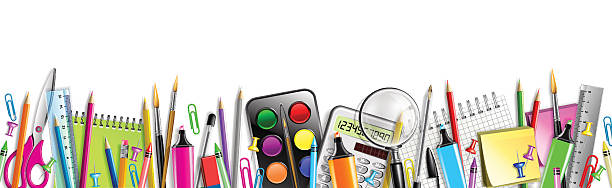 VŠECHNY POTŘEBY JE NUTNÉ OZNAČIT (PODEPSAT) TAK, ABY JE DÍTĚ POZNALO.